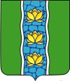 АДМИНИСТРАЦИЯ КУВШИНОВСКОГО РАЙОНАПОСТАНОВЛЕНИЕО внесении изменений в постановление администрации Кувшиновского района от 15.11.2018 № 436 «Об утверждении муниципальной программы «Экономическое развитие Кувшиновского района на 2019-2021 годы»Руководствуясь решением Собрания депутатов Кувшиновского района от 28.12.2020 № 65 «О бюджете муниципального образования «Кувшиновский район» Тверской области на 2021 год и плановый период 2022 и 2023 годов», Порядком принятия решений о разработке муниципальных программ, формирования, реализации  и проведения оценки эффективности реализации муниципальных программ, утвержденным постановлением администрации Кувшиновского района от 02.10.2017 № 337,ПОСТАНОВЛЯЮ:1. Внести в постановление администрации Кувшиновского района, от 15.11.2018 № 436 «Об утверждении муниципальной программы «Экономическое развитие Кувшиновского района на 2019-2021 годы» следующие изменения:1.1) Раздел «Плановые объемы финансирования подпрограмм по годам реализации, в том числе обеспечивающей подпрограммы» в паспорте муниципальной программы муниципального образования «Кувшиновский район» изложить в новой редакции:1.2) Раздел «Плановые объемы финансирования задач подпрограммы по годам реализации» в паспорте подпрограммы 1 муниципальной программы муниципального образования «Кувшиновский район» изложить в новой редакции:2. Приложение 1 к муниципальной программе  Кувшиновского района «Экономическое развитие Кувшиновский район на 2019-2021годы» изложить в новой редакции (прилагается).3. Приложение 3 к муниципальной программе Кувшиновского района «Экономическое развитие Кувшиновского района на 2019-2021годы» изложить в новой редакции (прилагается).4. Настоящее постановление подлежит размещению на официальном сайте администрации Кувшиновского района в сети «Интернет».Глава Кувшиновского района				                А.С. НикифороваПриложение 1к муниципальной программе "Экономическое развитие Кувшиновского района на 2019-2021 годы"Характеристика
муниципальной программы муниципального образования «Кувшиновский район»
"Экономическое развитие Кувшиновского района на 2019-2021 годы"Главный администратор (администратор) муниципальной программы муниципального образования «Кувшиновский район»: Администрация Кувшиновского района, Отдел экономики администрации Кувшиновского района       Принятые обозначения и сокращения:    1. Программа – муниципальная программа муниципального образования «Кувшиновский район»;    2. Цель - цель муниципальной программы муниципального образования «Кувшиновский район»;    3. Подпрограмма - подпрограмма муниципальной программы муниципального образования «Кувшиновский район»;    4. Задача - задача подпрограммы;    5. Мероприятие - мероприятие подпрограммы;    6. Административное мероприятие - административное мероприятие подпрограммы или обеспечивающей подпрограммы;    7. Показатель - показатель цели программы, показатель задачи подпрограммы, показатель мероприятия подпрограммы (административного мероприятия).Приложение 3к муниципальной программе "Экономическое развитие Кувшиновского района на 2019-2021 годы"
ПЛАН
реализации муниципальной программы муниципального образования «Кувшиновский район» на среднесрочную перспективу««Экономическое развитие Кувшиновского района на 2019-2021 годы»»
(наименование муниципальной программы муниципального образования «Кувшиновский район»)На 2021 год15.01.2021 г.№26г. КувшиновоПлановые объемы финансирования подпрограмм по годам реализации, в том числе обеспечивающей подпрограммы (тыс.руб.)Подпрограммы2019 год2020 год2021 годИтого:Плановые объемы финансирования подпрограмм по годам реализации, в том числе обеспечивающей подпрограммы (тыс.руб.)Подпрограмма 1, всего:-бюджет МО «Кувшиновский район»25,025,230,030,00055,055,0Плановые объемы финансирования подпрограмм по годам реализации, в том числе обеспечивающей подпрограммы (тыс.руб.)Итого:-бюджет МО «Кувшиновский район»25,025,230,030,00055,055,0Плановые объемы финансирования задач подпрограммы по годам реализации (тыс. руб.)Задачи2019 год2020 год2021 годИтого:Плановые объемы финансирования задач подпрограммы по годам реализации (тыс. руб.)Задача 1, всего:- бюджет МО «Кувшиновский район»25,030,00,055,0Плановые объемы финансирования задач подпрограммы по годам реализации (тыс. руб.)Задача 2, всего:- бюджет МО «Кувшиновский район»  0,0  0,0  0,0  0,0Плановые объемы финансирования задач подпрограммы по годам реализации (тыс. руб.)Задача 3, всего:- бюджет МО «Кувшиновский район»0,00,00,00,0Плановые объемы финансирования задач подпрограммы по годам реализации (тыс. руб.)Задача 4, всего:- бюджет МО «Кувшиновский район»0,00,00,00,0Плановые объемы финансирования задач подпрограммы по годам реализации (тыс. руб.)Итого:-бюджет МО «Кувшиновский район»25,030,00,055,0Коды бюджетной классификацииКоды бюджетной классификацииКоды бюджетной классификацииКоды бюджетной классификацииКоды бюджетной классификацииКоды бюджетной классификацииКоды бюджетной классификацииКоды бюджетной классификацииКоды бюджетной классификацииКоды бюджетной классификацииКоды бюджетной классификацииКоды бюджетной классификацииКоды бюджетной классификацииКоды бюджетной классификацииКоды бюджетной классификацииКоды бюджетной классификацииКоды бюджетной классификацииДополнительный аналитический кодДополнительный аналитический кодДополнительный аналитический кодДополнительный аналитический кодДополнительный аналитический кодДополнительный аналитический кодДополнительный аналитический кодДополнительный аналитический кодДополнительный аналитический кодДополнительный аналитический кодНаименование программы, целей программы, показателей цели программы, наименование подпрограмм, задач, мероприятий и административных мероприятий подпрограмм, показателей задач, мероприятий и административных мероприятий подпрограммЕдиница измеренияФинансовый год, предшествующий реализации программы, (2018) годГоды реализации программыГоды реализации программыГоды реализации программыЦелевое (суммарное) значение показателяЦелевое (суммарное) значение показателякод администратора программыкод администратора программыкод администратора программыразделразделподразделподразделкод целевой статьи расхода бюджетакод целевой статьи расхода бюджетакод целевой статьи расхода бюджетакод целевой статьи расхода бюджетакод целевой статьи расхода бюджетакод целевой статьи расхода бюджетакод целевой статьи расхода бюджетакод целевой статьи расхода бюджетакод целевой статьи расхода бюджетакод целевой статьи расхода бюджетапрограммапрограммаподпрограммацель программызадача подпрограммы мероприятие (административное мероприятие) подпрограммымероприятие (административное мероприятие) подпрограммымероприятие (административное мероприятие) подпрограммыномер показателяномер показателяНаименование программы, целей программы, показателей цели программы, наименование подпрограмм, задач, мероприятий и административных мероприятий подпрограмм, показателей задач, мероприятий и административных мероприятий подпрограммЕдиница измеренияФинансовый год, предшествующий реализации программы, (2018) годГоды реализации программыГоды реализации программыГоды реализации программыЦелевое (суммарное) значение показателяЦелевое (суммарное) значение показателякод администратора программыкод администратора программыкод администратора программыразделразделподразделподразделпрограммапрограммаподпрограммазадача подпрограммызадача подпрограммынаправление расходовнаправление расходовнаправление расходовнаправление расходовнаправление расходовпрограммапрограммаподпрограммацель программызадача подпрограммы мероприятие (административное мероприятие) подпрограммымероприятие (административное мероприятие) подпрограммымероприятие (административное мероприятие) подпрограммыномер показателяномер показателяНаименование программы, целей программы, показателей цели программы, наименование подпрограмм, задач, мероприятий и административных мероприятий подпрограмм, показателей задач, мероприятий и административных мероприятий подпрограммЕдиница измеренияФинансовый год, предшествующий реализации программы, (2018) год2019 год2020 год2021 годзначениегод достижения12345678910111213141516171819202122232425262728293031323334351 1 1 0 4 1 2 1 1 0 0 0 0 0 0 0 011 00 0 0 0 0 0  0Программа, всеготыс. рублейX25300X202111  1 0 4 1 211 0 0 0 0 0 0 0 0110 1  0 0 0 0 0 0Цель 1 «Создание  условий для обеспечения роста экономики района»------20211 1 1 0 4 1 2 1 1 0 0 0 0 0 0 0 0 11  010  000  0 1Показатель 1 «Доля среднесписочной численности работников (без внешних совместителей) субъектов малого и среднего предпринимательства в среднесписочной численности работников (без внешних совместителей) всех предприятий и организаций»        %23,824,024,324,524,520211 1 1 0 4 1 2 1 1 0 0 0 0 0 0 0 01 1 0 1 0 0 0 0 0 2Показатель 2 "Число субъектов малого и среднего предпринимательства   в расчете на 1,0 тыс.человек населения"единиц2929,229,429,629,620211 1 1 0 4 1 2 1 1 1 0 0 0 0 0 0 0 1 1 1 0 00 00 0 0 Подпрограмма 1 «Развитие малого и среднего предпринимательства в Кувшиновском районе»тыс. рублейX25300X20211 1 1 0 4 1 2 1 1 1 0 1000 0 0 1 1 1 0 10  0 0 0 0Задача 1 «Развитие инфра-структуры поддержки субъектов малого и среднего предпринимательства в Кувшиновском районе»тыс. рублейX25300X20211 1 1 0 4 1 2 11  1 0 1 0 0 0 0 0 1 1 1 0 1 0 0 0 0 1Показатель 1 Количество субъектов МСП, обратив-шихся за  услугами  в ДИЦединиц070807025020211 1 1 0 4 1 2 1 1 1 0 1 20 0 1 Б  1 1 1 0 10 0 1 0 0Мероприятие 1.001 Оснащение  Делового информационного центра (ДИЦ) техникой и оборудованиемтыс. рублейX25300X20211 1 1 0 4 1 2 1 1 1 0 1 0 0 0 0 0 1 1 1 0 1 0 0 1 0 1Показатель 1  Наличие приобретенной техники и оборудованияда-1/нет - 00111120211 1 1 0 4 1 2 1 1 1 0 1 0 0 0 0 0 1 1 1 0 1 0 0 2 0 0Административно мероприятие 1.002 Проведение мероприятий с субъектами МСП на базе ДИЦда-1/нет -0X111X20211 1 1 0 4 1 2 1 1 1 0 1 0 0 0 0 0 1 1 1 0 1 0 0 2 0 1Показатель 1 Количество проведенных встреч, круглых столов, конференций, по актуальным вопросамединица 04421020211 1 1 0 4 1 2 1 1 1 02  0 0 0 0 0 1 1 1 0 2 0 0 0 0 0Задача 2 «Имущественная поддержка субъектов малого и среднего предпринимательства»тыс. рублей0000020211 1 1 0 4 1 2 1 1 1 02  0 0 0 0 01110200001Показатель 1 Наличие размещенной информации о свободных земельных участках и объектах недвижимого имущества на официальном сайте Администрации Кувшиновского районада-1/нет-00111120211 1 1 0 4 1 2 1 1 1 02  0 0 0 0 0 1 1 1 0 2 0 0 1 0 0Административное мероприятие 2.001 Сбор информации о свободных земельных участках и Актуализация реестра о неиспользуемых земельных участкахда-1/нет-01111120211 1 1 0 4 1 2 1 1 1 02  0 0 0 0 01110200101Показатель 1 Количество представителей малого и среднего предпринимательства взявших в аренду (или выкупивших) земельные участкиединиц1111320211 1 1 0 4 1 2 1 1 1 02  0 0 0 0 0 1 1 1 0 2 0 0 2 0 0Административное мероприятие 2.002 Сбор и информации о неиспользуемых объектах недвижимого имущества, находящегося в муниципа-льной собственности и актуализация реестра о неиспользуемых объектах недвижимого имущества,(да- I/нет - 0)1111120211 1 1 0 4 1 2 1 1 1 02  0 0 0 0 0 1 1 1 0 2 0 0 2 0 1Показатель 1 Количество представителей малого и среднего предпринимательства, которые, взяли в аренду (или выкупи) недвижимое имуществоединица измерения0111320211 1 1 0 4 1 2 1 1 1 03 0 0 0 0 0 1 1 1 0 3 0 0 0 0 0Задача 3 «Оказание информационной  поддержки субъектам малого и среднего предпринимательства тыс. рублейX000х20211 1 1 0 4 1 2 1 1 1 03 0 0 0 0 0 1 1 1 0 3 0 0 0 0 1Показатель 1 Количество  информационных услуг, оказанных субъектам малого и среднего  предпринимательства на официальном сайте администрации района единиц101010103020211 1 1 0 4 1 2 1 1 1 03 0 0 0 0 0 1 1 1 0 3 0 0 1 0 0Административное мероприятие 3.001 Размещение на официальном сайте администрации Кувшиновского района информационных материалов (в соответствии со статьей 19 209 ФЗ)да-1/нет-01111х20211 1 1 0 4 1 2 1 1 1 03 0 0 0 0 01110300101Показатель 1 Количество размещенных публикацийединиц44441220211 1 1 0 4 1 2 1 1 1 03 0 0 0 0 0 1 1 1 0 0 0 0 2 0 0Административное мероприятие 3.002 Проведение координационного совета  при главе администрации Кувшиновского районада-1/нет-01111120211 1 1 0 4 1 2 1 1 1 03 0 0 0 0 0 1 1 1 0 0 0 0 2 0 1Показатель мероприятия 1 Количество проведенных координационных советовединиц2222620211 1 1 0 4 1 2 1 1 1 04 0 0 0 0 01110400000Задача 4 «Пропаганда и популяризация предпринимательской  деятельности»тыс. руб.0000х20211 1 1 0 4 1 2 1 1 1 04 0 0 0 0 0 1 1 1 0 4 0 0 0 0 1Показатель 1 Численность СМП зарегистрировавших деятельность в текущем году.единиц5055555516520211 1 1 0 4 1 2 1 1 1 04 0 0 0 0 0 1 1 1 0 4 0 0 1 0 0Административное мероприятие 4.001Публикация в районной газете информационных материалов, статей,  посвященных  малому и среднему предпринимательству районада-1/нет-01111х20211 1 1 0 4 1 2 1 1 1 04 0 0 0 0 0 1 1 1 0 4 0 0 1 0 1Показатель 1 Количество размещенных публикацийединиц34441220211 1 1 0 4 1 2 1 1 1 04 0 0 0 0 0 1 1 1 0 4 0 0 20 0Административное мероприятие 4.002 "Привлечение субъектов малого и среднего  предпринимательства к участию в праздничных мероприятиях проводимых на региональном и  муниципальном уровнях"да-1/нет-01111х20211 1 1 0 4 1 2 1 1 1 04 0 0 0 0 0 1 1 1 0 4 0 0 2 0 1Показатель 1 "Количество  представителей МСП  Кувшиновского района, принявших участие в мероприятиях"единиц8101010х2021№ п/пНаименование цели муниципальной программы, подпрограммы, задачи подпрограммы, мероприятия (административные мероприятия ) подпрограммы, и операции, направленной на выполнение мероприятия (административного мероприятия) подпрограммыНаименование администратора муниципальной программыНаименование структурного подразделения администратора муниципальной программыНаименование должности, фамилия и инициалы ответственного исполнителяТекущий финансовый годТекущий финансовый годОтметка о выполнении в текущем году, %Плановый периодПлановый период№ п/пНаименование цели муниципальной программы, подпрограммы, задачи подпрограммы, мероприятия (административные мероприятия ) подпрограммы, и операции, направленной на выполнение мероприятия (административного мероприятия) подпрограммыНаименование администратора муниципальной программыНаименование структурного подразделения администратора муниципальной программыНаименование должности, фамилия и инициалы ответственного исполнителясрок начала выполнениясрок окончания выполненияОтметка о выполнении в текущем году, %срок окончания выполнениясрок окончания выполненияЦель 1 муниципальной программы: «Создание  условий для обеспечения роста экономики района»  Цель 1 муниципальной программы: «Создание  условий для обеспечения роста экономики района»  Цель 1 муниципальной программы: «Создание  условий для обеспечения роста экономики района»   Отдел экономики Администрации Кувшиновского района Руководитель отдела экономики              Е.Ю. Смыслова 01.01.2021 31.12.2021--I . Выполнение подпрограммы «Развитие малого и среднего предпринимательства в Кувшиновском районе»I . Выполнение подпрограммы «Развитие малого и среднего предпринимательства в Кувшиновском районе»I . Выполнение подпрограммы «Развитие малого и среднего предпринимательства в Кувшиновском районе» 01.01.202131.12.2021 --Задача :  «Развитие инфраструктуры поддержки субъектов малого и среднего предпринимательства в Кувшиновском районе» Отдел экономики Администрации Кувшиновского района Руководитель отдела экономики              Е.Ю. Смыслова 01.01.202131.12.2021 --Мероприятие 1.001   Оснащение  Делового информационного центра (ДИЦ) техникой и оборудованиемМероприятие 1.001   Оснащение  Делового информационного центра (ДИЦ) техникой и оборудованием МБУ «Кувшиновская районная библиотечная система» Руководитель .  01.01.202131.12.2021 0--Операция 1 Приобретение техники и оборудования для ДИЦ МБУ «Кувшиновская районная библиотечная система» МБУ «Кувшиновская районная библиотечная система»  Руководитель   01.01.202131.12.2021 0--Административное мероприятие 1.002    Проведение мероприятий с субъектами МСП на базе ДИЦАдминистративное мероприятие 1.002    Проведение мероприятий с субъектами МСП на базе ДИЦ МБУ «Кувшиновская районная библиотечная система»  Руководитель .  01.01.202131.12.2021 100--Операция 1 Проведенных встреч, круглых столов, конференций, по актуальным вопросам МБУ «Кувшиновская районная библиотечная система» МБУ «Кувшиновская районная библиотечная система» Руководитель  01.01.202131.12.2021  100--Задача 2 «Имущественная поддержка субъектов малого и среднего предпринимательства» КУИ и ЗО Кувшиновского района КУИ и ЗО Кувшиновского района Председатель Л.Е. Манжурцева 01.01.202131.12.2021 100--Административное мероприятие 2.001 Сбор информации о свободных земельных участках и Актуализация реестра о неиспользуемых земельных участкахАдминистративное мероприятие 2.001 Сбор информации о свободных земельных участках и Актуализация реестра о неиспользуемых земельных участках КУИ и ЗО Кувшиновского района Председатель Л.Е. Манжурцева 01.01.202131.12.2021 100--Операция 1 Подготовка пакета документов для направления кадастровым инженерам для проведения межевых работ КУИ и ЗО Кувшиновского района КУИ и ЗО Кувшиновского района Председатель Л.Е. Манжурцева 01.01.202131.12.2021 100--Операция 2 направление предоставленных кадастровыми инженерами материалов в органы, осуществляющие кадастровый учет земельных участков КУИ и ЗО Кувшиновского района КУИ и ЗО Кувшиновского района Председатель Л.Е. Манжурцева 01.01.202131.12.2021100--Административное мероприятие 2.002 Сбор и информации о неиспользуемых объектах недвижимого имущества, находящегося в муниципальной собственности и актуализация реестра о неиспользуемых объектах недвижимого имущества КУИ и ЗО Кувшиновского района КУИ и ЗО Кувшиновского района Дмитриева Л.А. 01.01.202131.12.2021 100--Операция1 Проведение инвентаризации имущества, находящегося в собственности МО Кувшиновский район путем направления запроса о наличии на балансе муниципальных МУ и МУП имущества КУИ и ЗО Кувшиновского района КУИ и ЗО Кувшиновского района Дмитриева Л.А. 01.01.202131.12.2021 100--Операция 2 Выявление бесхозного имущества с целью включения его в муниципальную собственность КУИ и ЗО Кувшиновского района КУИ и ЗО Кувшиновского района Дмитриева Л.А. 01.01.202131.12.2021 100--Задача 3  Оказание информационной  поддержки субъектам малого и среднего предпринимательства Отдел экономики Администрации Кувшиновского района Руководитель отдела экономики Е.Ю. Смыслова 01.01.202131.12.2021--Административное мероприятие 3.001 Размещение на официальном сайте администрации Кувшиновского района информационных материалов (в соответствии со статьей 19 209 ФЗ)Административное мероприятие 3.001 Размещение на официальном сайте администрации Кувшиновского района информационных материалов (в соответствии со статьей 19 209 ФЗ) Отдел экономики Администрации Кувшиновского района Руководитель отдела экономики Е.Ю. Смыслова 01.01.202131.12.2021 100--Операция 1 Сбор  статистической информации и  ее подготовка для размещения на сайте Администрация Кувшиновского района Отдел экономики Администрации Кувшиновского района Руководитель отдела экономики Е.Ю. Смыслова 01.01.202131.12.2021 100--Административное мероприятие 3.002 Проведение координационного совета  при главе администрации Кувшиновского районаАдминистративное мероприятие 3.002 Проведение координационного совета  при главе администрации Кувшиновского района Отдел экономики Администрации Кувшиновского района Заместитель руководителя отдела экономики С.В. Смирнова 01.01.202131.12.2021  100--Операция 1 Подготовка информации для совета, приглашение членов совета к участию в заседении, подготовка протокола и размещение его на сайте  Администрация Кувшиновского района Отдел экономики Администрации Кувшиновского района Заместитель руководителя отдела экономики С.В. Смирнова 01.01.202131.12.2021 100--Задача 4 «Пропаганда и популяризация предпринимательской  деятельности» Администрация Кувшиновского района Отдел экономики Администрации Кувшиновского района Руководитель отдела экономики Е.Ю. Смыслова 01.01.202131.12.2021--Административное мероприятие 4.001Публикация в районной газете информационных материалов, статей,  посвященных  малому и среднему предпринимательству районаАдминистративное мероприятие 4.001Публикация в районной газете информационных материалов, статей,  посвященных  малому и среднему предпринимательству района Отдел экономики Администрации Кувшиновского района;Районная газета «Знамя» Руководитель отдела экономики Е.Ю. Смыслова, Районная газета «Знамя» 01.01.202131.12.2021 100--Операция 1 Подготовка статей о предпринимателях района, об инвесторах реализующих инвестиционные проекты на территории района и прочая информация Отдел экономики Администрации Кувшиновского района;Районная газета «Знамя» Руководитель отдела экономики Е.Ю. Смыслова, Районная газета «Знамя» 01.01.202131.12.2021 100--Административное мероприятие 4.002 Привлечение субъектов малого и среднего  предпринимательства к участию в праздничных мероприятиях проводимых на региональном и  муниципальном уровнях»Административное мероприятие 4.002 Привлечение субъектов малого и среднего  предпринимательства к участию в праздничных мероприятиях проводимых на региональном и  муниципальном уровнях» Отдел экономики Администрации Кувшиновского района Заместитель руководителя отдела экономики С.В. Смирнова 01.01.202131.12.2021 100--Операция 1  Приглашение предпринимателей на мероприятия  Администрация Кувшиновского района Отдел экономики Администрации Кувшиновского района Заместитель руководителя отдела экономики С.В. Смирнова 01.01.202131.12.2021  100--